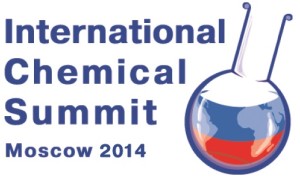 X Московский международный химический саммит8-499-767-19-06, 8-926-323-73-95, www.chemsummit.ru8-9 октября 2014 года8 октября 2014 года (среда) 1-й день. Химический саммитНефтегазохимия в Российской Федерации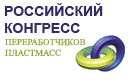 9 октября 2014 года (четверг) 2-й день. Конгресс переработчиков пластмассРынок вторичных полимеров и управление отходами в РФ10.00-13.00Пленарное заседание. Зал 304 старого здания Госдумы, 3 этажТекущее состояние и перспективы развития отрасли10.00-10.20Приветственное слово от Комитета по энергетике ГД РФ.Крутов Андрей Викторович, депутат ГД ФС РФ10.20-10.50Современное состояние и тенденции развития мировой нефтегазохимической промышленности. Брагинский Олег Борисович, Центральный экономико-математический институт РАН, зав. лабораторией стратегии развития отраслевых комплексов10.50-11.10Энергетическое сотрудничество Забайкальского края с КНР: газификация края и развитие газохимии.Климентьев Александр Юрьевич, Заместитель министра природных ресурсов и промышленной политики Забайкальского края11.10-11.30Развитие регионального кластера глубокой переработки. Технопарки и ОЭЗ Татарстана.Грушин Алексей Владимирович, Технополис «Химград», генеральный директор.11.30-12.00Эксплуатация и модернизация действующих НПЗ в условиях функционирования западных секторальных санкций. Левинбук Михаил Исаакович, РГУ нефти и газа, профессор12.00-12.10Перерыв12.10-12.20Энергетическая безопасность России и экология.Гракович Валентин Федорович, Комитет Государственной Думы ФС РФ по природным ресурсам, природопользованию и экологии, заместитель председателя экспертного совета.12.20-12.40Государство как регулятор импортозамещения, обеспечение технологической безопасности в критически важных отраслях российской промышленности. Хазин Михаил Леонидович, компания экспертного консультирования «Неокон», президент12.40-13.00Пресс-брифинг для российских и зарубежных СМИ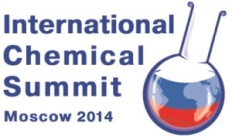 13.00-14.00Обед Столовая в переходе между старым и новым зданием ГД, 1 этаж14.00-16.30Совещание регионов РФ. Зал 830 нового здания Госдумы, 8 этаж«О развитии производства и потребления продукции нефтегазохимии в регионах РФ»14.00-14.50Развитие газохимии в РФ. Модель построения комплексной системы переработки газа в сложившихся условиях.Яруллин Рафинат Саматович, ОАО «Татнефтехиминвест-Холдинг», генеральный директорСодокладчики:Дефицит этилена в РФ и снижение конкурентоспособности российского ПВХ.Пинигина Надежда Ивановна, ОАО «Башкирская химия», генеральный директорДефицит газового сырья – причина неконкурентоспособности крупнотоннажных производств в РФ.Бутаев Антон Александрович, ОАО «Нижнекамскнефтехим», начальник управления поставки химического и углеводородного сырья14.50-15.40Агрохимия и продовольственная безопасность РФ. Овчаренко Михаил Михайлович, Национальный агрохимический союз, президентСодокладчики:Нормативные ограничения, снижающие производительность сельскохозяйственного производства в России. Мельниченко Василий Александрович, директор ООО «Галкинское»Потребности экономики сельскохозяйственного региона во внедрении продукции нефтегазохимии. Орловская область.Потапов Александр Александрович, Представительство Орловской области при Правительстве РФ, заместитель руководителя15.40-16.30Кратное увеличение потребления полимеров в Российской Федерации и импортозамещение. Микитаев Абдулах Касбулатович, ОАО «Макполимер», директорСодокладчики:Полимерные трубопроводы в ЖКХ. Сафин Дамир Хасанович, ОАО «Казаньоргсинтез», заместитель главного инженера по науке и развитиюПолимеризованные георешетки в дорожном строительстве в РФ. Егоров Сергей Иванович, Tensar, руководитель проектов16.30-17.30Обсуждение проекта резолюции саммита10.00-13.00Заседание 3Зал 420 нового здания Госдумы, 4 этаж10.00-10.30Перспективные направления импортозамещения в нефтегазохимии, агрохимии и производстве полимеров.Жанна Мартынова, информационно-аналитическая компания «VVS», руководитель.10.30-13.00Круглый стол. Обращение с ТБО в регионах РФ Строительство полигонов, надзорные органы, состав отходов, экономика утилизации и переработки, очистка первичного сырья и отходящих газов, когенерация тепла и энергии. 10.30-11.00Импортозамещение в области производства многофункциональных добавок для химикатов и полимеров.Малзрыкова Елизавета Владимировна, ООО "НАК", технический директор11.00-11.30Управление отходами в РФ: проблемы и решения. Соловьянов Александр Александрович, институт экономики природопользования и экологической политики Высшей школы экономики, директор 11.30-12.00Переработка ТБО с получением вторсырья и альтернативных топлив. Вторичные полимеры как сырье и источник энергии.Кайгородов Олег Николаевич, ООО "АРК", зам. генерального директора12.00-13.00Обсуждение. Принятие резолюции.